Задание по математике для обучающихся группы  МТЭ-19Добрый день. Сегодня  продолжаем изучать тему «Обобщение понятия степени», говорить будем о «Степени с рациональным показателем». Для этого  изучаем  материал, данный в пункте 33 «Степень с рациональным показателем» стр.218-221.  Учебник «Алгебра и начала анализа, 10-11», Колмогоров А.Н (учебник прилагается в расписании).  Выписываем в рабочую тетрадь и в справочные материалы: свойства степеней  с целыми  показателями; определение степени с рациональным показателем; свойства степеней с рациональными  показателями ( 7 свойств); рассматриваем примеры 1, 2, 3, 4.Используя полученные знания, решаем  № 430, № 431 на стр.221-222. Выполненные задания отправляем мне на эл.почту по адресу  ksp.npet@mail.ru  Срок выполнения задания 23  маяВместе решим  примеры № 3, №430 (а), № 431 (а). 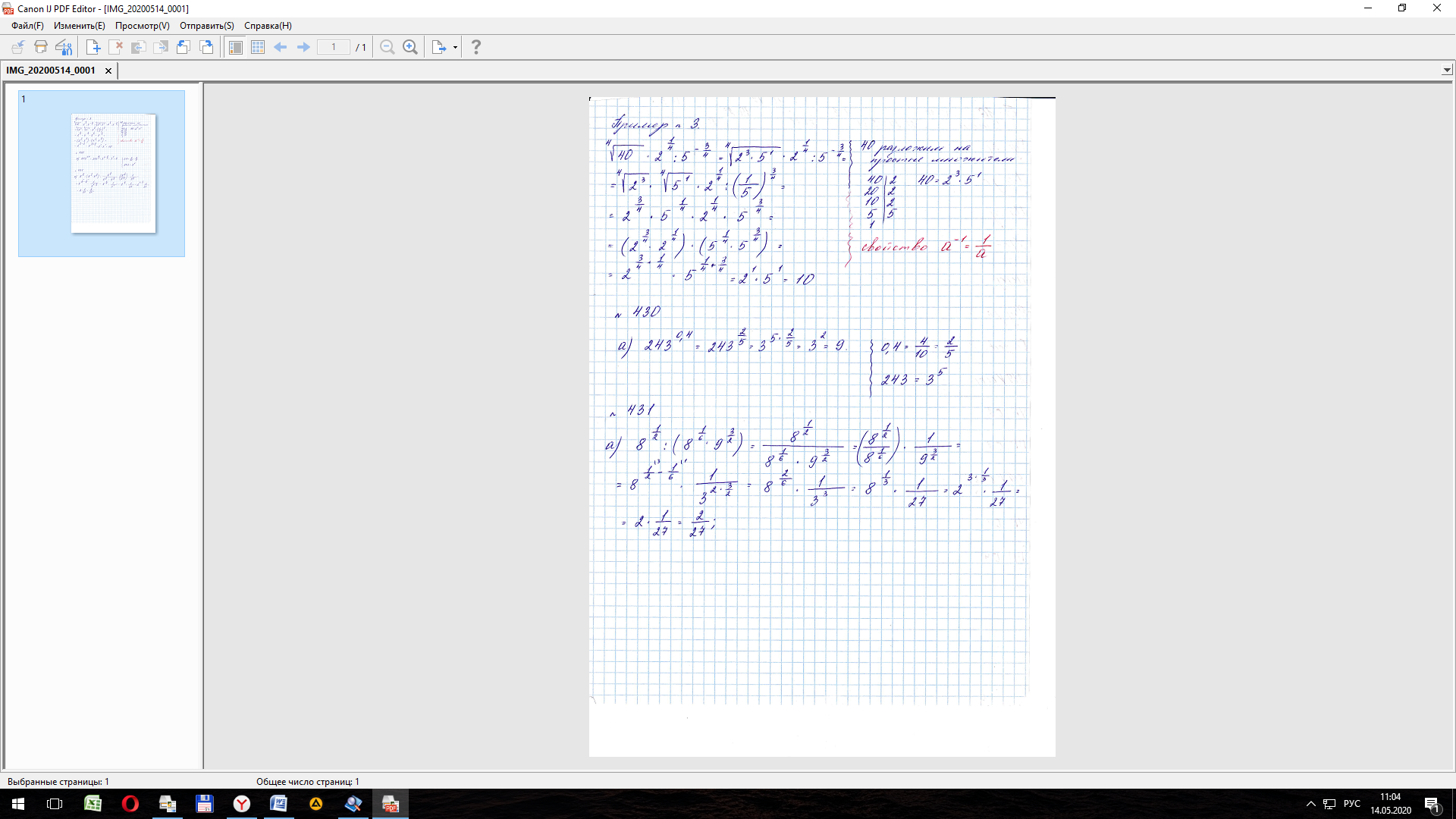 Кроме этого, у вас обязательно должна быть в справочных материалах  таблица степеней.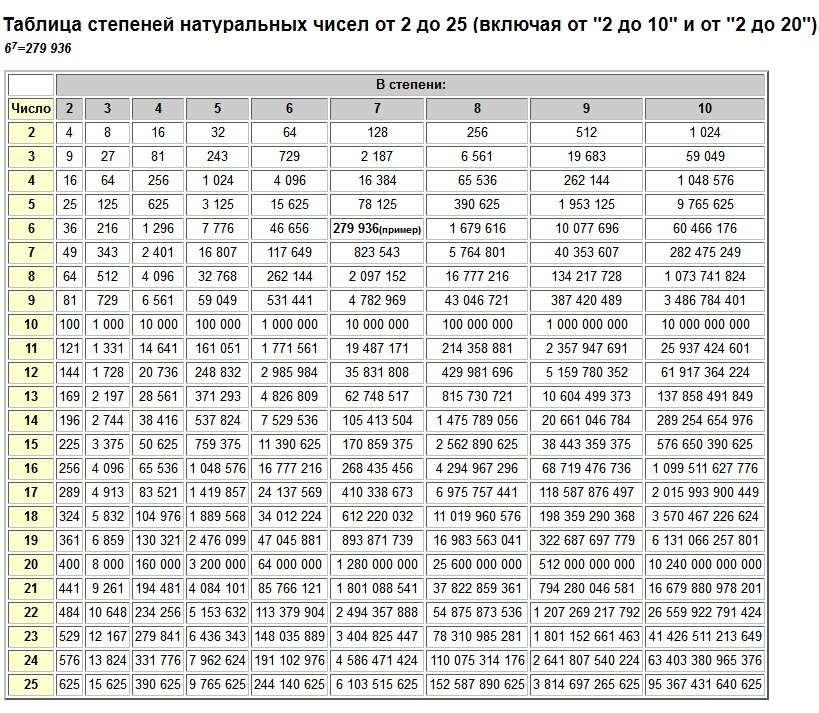 Можно любую другую найти в интернете.